 医  疗 广 告 审 查 证 明注：本审查证明原件须与《医疗广告成品样件》审查原件同时使用方具有效力。（注意事项见背面）                   （审查机关盖章）                                   2023年03月30日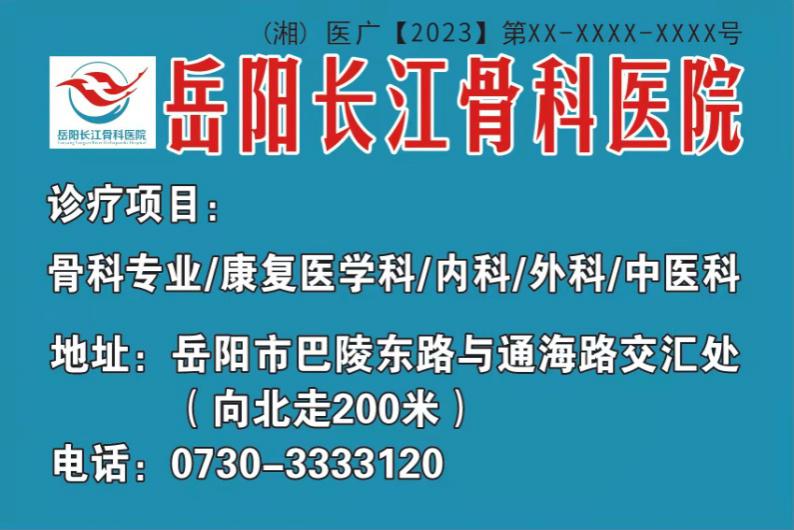 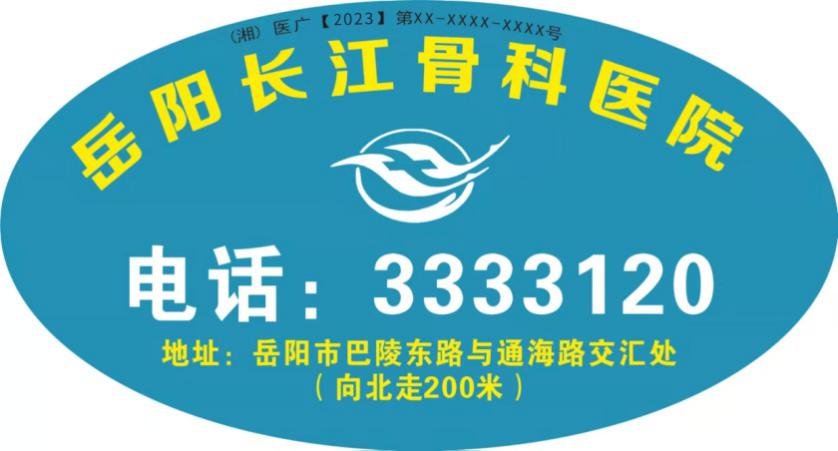 医 疗 机 构第 一 名 称岳阳长江骨科医院岳阳长江骨科医院岳阳长江骨科医院岳阳长江骨科医院岳阳长江骨科医院岳阳长江骨科医院岳阳长江骨科医院岳阳长江骨科医院岳阳长江骨科医院《医疗机构执业许可证》登记号      39696062143060215A5262                             39696062143060215A5262                             39696062143060215A5262                             39696062143060215A5262                       法 定 代 表 人       （主要负责人）            法 定 代 表 人       （主要负责人）            法 定 代 表 人       （主要负责人）                 刘波                     刘波                《医疗机构执业许可证》登记号      39696062143060215A5262                             39696062143060215A5262                             39696062143060215A5262                             39696062143060215A5262                       身  份  证  号身  份  证  号身  份  证  号4306************384306************38医疗机构地址岳阳市经济技术开发区通海路与营盘路交叉口西北路角110号岳阳市经济技术开发区通海路与营盘路交叉口西北路角110号岳阳市经济技术开发区通海路与营盘路交叉口西北路角110号岳阳市经济技术开发区通海路与营盘路交叉口西北路角110号岳阳市经济技术开发区通海路与营盘路交叉口西北路角110号岳阳市经济技术开发区通海路与营盘路交叉口西北路角110号岳阳市经济技术开发区通海路与营盘路交叉口西北路角110号岳阳市经济技术开发区通海路与营盘路交叉口西北路角110号岳阳市经济技术开发区通海路与营盘路交叉口西北路角110号所有制形式       私人       私人       私人       私人       私人医疗机构类别医疗机构类别医疗机构类别骨科医院诊 疗 科 目内科  /外科;骨科专业  /急诊医学科  /康复医学科  /麻醉科  /疼痛科  /医学检验科;临床体液、血液专业;临床化学检验专业  /医学影像科;X线诊断专业;CT诊断专业;磁共振成像诊断专业;超声诊断专业;心电诊断专业  /中医科******内科  /外科;骨科专业  /急诊医学科  /康复医学科  /麻醉科  /疼痛科  /医学检验科;临床体液、血液专业;临床化学检验专业  /医学影像科;X线诊断专业;CT诊断专业;磁共振成像诊断专业;超声诊断专业;心电诊断专业  /中医科******内科  /外科;骨科专业  /急诊医学科  /康复医学科  /麻醉科  /疼痛科  /医学检验科;临床体液、血液专业;临床化学检验专业  /医学影像科;X线诊断专业;CT诊断专业;磁共振成像诊断专业;超声诊断专业;心电诊断专业  /中医科******内科  /外科;骨科专业  /急诊医学科  /康复医学科  /麻醉科  /疼痛科  /医学检验科;临床体液、血液专业;临床化学检验专业  /医学影像科;X线诊断专业;CT诊断专业;磁共振成像诊断专业;超声诊断专业;心电诊断专业  /中医科******内科  /外科;骨科专业  /急诊医学科  /康复医学科  /麻醉科  /疼痛科  /医学检验科;临床体液、血液专业;临床化学检验专业  /医学影像科;X线诊断专业;CT诊断专业;磁共振成像诊断专业;超声诊断专业;心电诊断专业  /中医科******内科  /外科;骨科专业  /急诊医学科  /康复医学科  /麻醉科  /疼痛科  /医学检验科;临床体液、血液专业;临床化学检验专业  /医学影像科;X线诊断专业;CT诊断专业;磁共振成像诊断专业;超声诊断专业;心电诊断专业  /中医科******内科  /外科;骨科专业  /急诊医学科  /康复医学科  /麻醉科  /疼痛科  /医学检验科;临床体液、血液专业;临床化学检验专业  /医学影像科;X线诊断专业;CT诊断专业;磁共振成像诊断专业;超声诊断专业;心电诊断专业  /中医科******内科  /外科;骨科专业  /急诊医学科  /康复医学科  /麻醉科  /疼痛科  /医学检验科;临床体液、血液专业;临床化学检验专业  /医学影像科;X线诊断专业;CT诊断专业;磁共振成像诊断专业;超声诊断专业;心电诊断专业  /中医科******内科  /外科;骨科专业  /急诊医学科  /康复医学科  /麻醉科  /疼痛科  /医学检验科;临床体液、血液专业;临床化学检验专业  /医学影像科;X线诊断专业;CT诊断专业;磁共振成像诊断专业;超声诊断专业;心电诊断专业  /中医科******床位数110110接诊时间全天全天全天联 系 电 话联 系 电 话13787307795广 告 发 布媒 体 类 别报纸、期刊、户外、印刷品、网络报纸、期刊、户外、印刷品、网络报纸、期刊、户外、印刷品、网络报纸、期刊、户外、印刷品、网络报纸、期刊、户外、印刷品、网络报纸、期刊、户外、印刷品、网络广告时长（影视、声音）广告时长（影视、声音）0秒审 查 结 论审 查 结 论按照《医疗广告管理办法》(国家工商行政管理总局、卫生部令第26号，2006年11月10日发布)的有关规定，经审查，同意发布该医疗广告（具体内容和形式以经审查同意的广告成品样件为准）。本医疗广告申请受理号：20230009号按照《医疗广告管理办法》(国家工商行政管理总局、卫生部令第26号，2006年11月10日发布)的有关规定，经审查，同意发布该医疗广告（具体内容和形式以经审查同意的广告成品样件为准）。本医疗广告申请受理号：20230009号按照《医疗广告管理办法》(国家工商行政管理总局、卫生部令第26号，2006年11月10日发布)的有关规定，经审查，同意发布该医疗广告（具体内容和形式以经审查同意的广告成品样件为准）。本医疗广告申请受理号：20230009号按照《医疗广告管理办法》(国家工商行政管理总局、卫生部令第26号，2006年11月10日发布)的有关规定，经审查，同意发布该医疗广告（具体内容和形式以经审查同意的广告成品样件为准）。本医疗广告申请受理号：20230009号按照《医疗广告管理办法》(国家工商行政管理总局、卫生部令第26号，2006年11月10日发布)的有关规定，经审查，同意发布该医疗广告（具体内容和形式以经审查同意的广告成品样件为准）。本医疗广告申请受理号：20230009号按照《医疗广告管理办法》(国家工商行政管理总局、卫生部令第26号，2006年11月10日发布)的有关规定，经审查，同意发布该医疗广告（具体内容和形式以经审查同意的广告成品样件为准）。本医疗广告申请受理号：20230009号按照《医疗广告管理办法》(国家工商行政管理总局、卫生部令第26号，2006年11月10日发布)的有关规定，经审查，同意发布该医疗广告（具体内容和形式以经审查同意的广告成品样件为准）。本医疗广告申请受理号：20230009号按照《医疗广告管理办法》(国家工商行政管理总局、卫生部令第26号，2006年11月10日发布)的有关规定，经审查，同意发布该医疗广告（具体内容和形式以经审查同意的广告成品样件为准）。本医疗广告申请受理号：20230009号本审查证明有效期:壹年（自2023年03月30日起，至2024年03月29日止）本审查证明有效期:壹年（自2023年03月30日起，至2024年03月29日止）本审查证明有效期:壹年（自2023年03月30日起，至2024年03月29日止）本审查证明有效期:壹年（自2023年03月30日起，至2024年03月29日止）本审查证明有效期:壹年（自2023年03月30日起，至2024年03月29日止）本审查证明有效期:壹年（自2023年03月30日起，至2024年03月29日止）本审查证明有效期:壹年（自2023年03月30日起，至2024年03月29日止）本审查证明有效期:壹年（自2023年03月30日起，至2024年03月29日止）本审查证明有效期:壹年（自2023年03月30日起，至2024年03月29日止）本审查证明有效期:壹年（自2023年03月30日起，至2024年03月29日止）医疗广告审查证明文号:      湘.岳医广【2023】第0330-0009号医疗广告审查证明文号:      湘.岳医广【2023】第0330-0009号医疗广告审查证明文号:      湘.岳医广【2023】第0330-0009号医疗广告审查证明文号:      湘.岳医广【2023】第0330-0009号医疗广告审查证明文号:      湘.岳医广【2023】第0330-0009号医疗广告审查证明文号:      湘.岳医广【2023】第0330-0009号医疗广告审查证明文号:      湘.岳医广【2023】第0330-0009号医疗广告审查证明文号:      湘.岳医广【2023】第0330-0009号医疗广告审查证明文号:      湘.岳医广【2023】第0330-0009号医疗广告审查证明文号:      湘.岳医广【2023】第0330-0009号